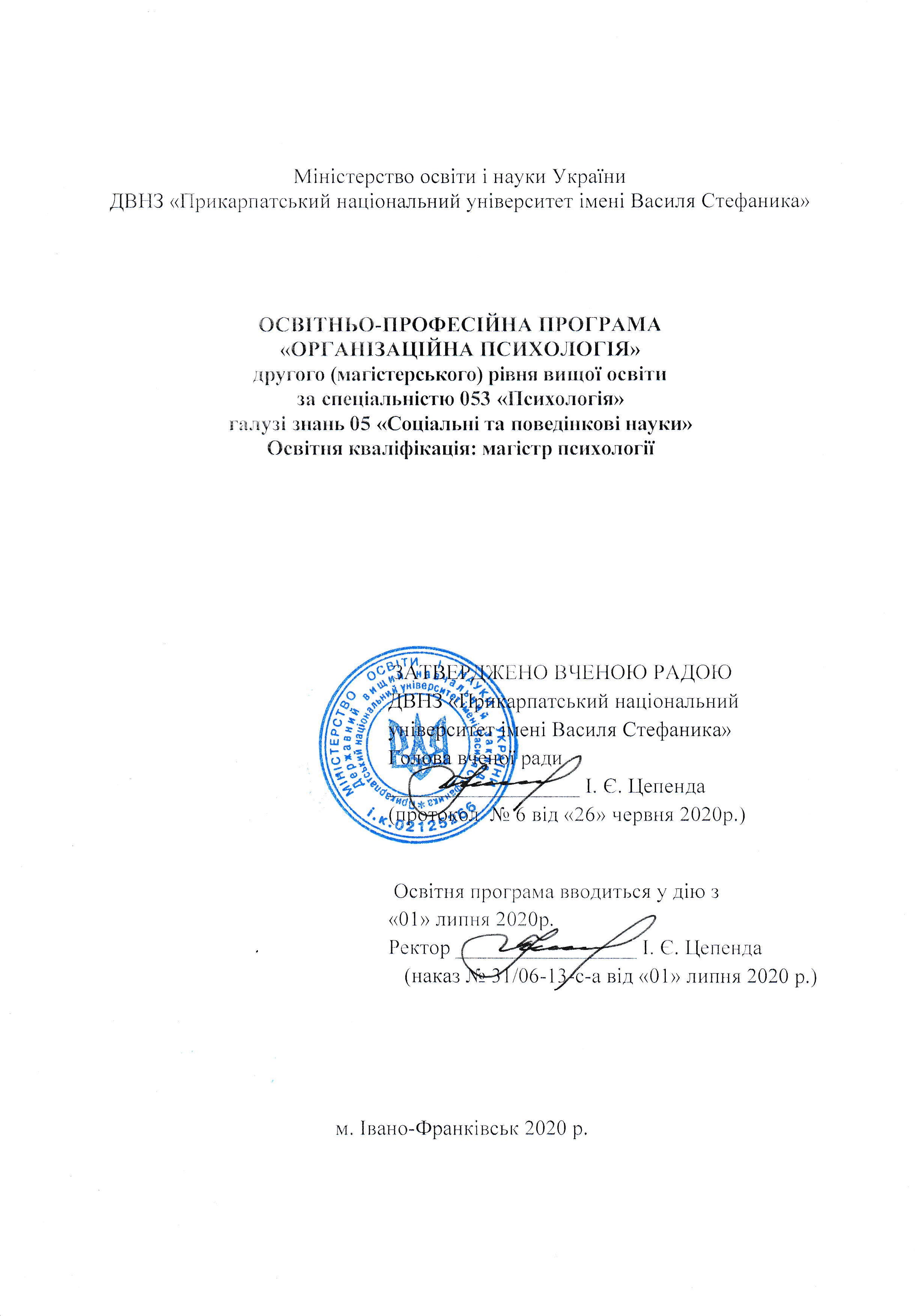 Міністерство освіти і науки УкраїниПрикарпатський національний університет імені Василя СтефаникаПРОЄКТОСВІТНЬО-ПРОФЕСІЙНА ПРОГРАМА«СОЦІОЛОГІЯ»другого (магістерського) рівня вищої освітиза спеціальністю 054 «Соціологія»галузі знань 05 «Соціальні та поведінкові науки»Освітня кваліфікація: магістр соціологіїЗАТВЕРДЖЕНО ВЧЕНОЮ РАДОЮПрикарпатського національного університету імені Василя СтефаникаГолова вченої ради:__________________ І.Є. Цепенда(протокол №__ від _________ 2021 р.)Освітня програма вводиться в дію з«___» ____________2021 р.Ректор ____________________ І.Є. Цепенда(наказ № ___ від «__» _________ 2021 р.)Івано-Франківськ 2021 р.ЛИСТ-ПОГОДЖЕННЯосвітньо-професійної програмиЗАПРОПОНОВАНОГарант освітньої програми _______________________ В.В. НадуракЧлени проектної групи        _______________________Т.О. Гайналь                                               _______________________ І.В. Кучера ВНЕСЕНОКафедрою філософії, соціології та релігієзнавстваПротокол №          від «       »_____________ 2021 р. Завідувач кафедри _____________________М. В. ДойчикПОГОДЖЕНОВченою радою факультету психологіїПротокол №          від «       »_____________ 2021 р. Голова вченої ради _____________________Л. Д. ЗаграйНАДАНО ЧИННОСТІНаказ ректораВВЕДЕНО В ДІЮ З:«        » ___________2021 р. Навчально-методичний відділНачальник ______________І.Ф. Солонець1.ПередмоваОсвітньо-професійна програма «Соціологія» розроблена й затверджена на засіданні кафедри філософії, соціології та релігієзнавства 29.06.2016 р., протокол № 16, вченою радою філософського факультету від 29.08.2016 р., протокол № 1 та вченою радою ДВНЗ «Прикарпатський національний університет імені Василя Стефаника» від 30.08.2016 р., протокол № 7.Рішенням засідання кафедри філософії, соціології та релігієзнавства створено проектну групу у складі доктора філософських наук, професора І.М. Гояна, кандидата філософських наук, доцента Т.О. Гайналь, кандидата історичних наук, доцента І.В. Кучери.У зв’язку із запровадженням нового зразка навчального плану, розширенням переліку дисциплін вільного вибору та врахуванням результатів опитування студентів, навчальний план та освітньо-професійну програму було переглянуто та затверджено кафедрою філософії, соціології та релігієзнавства, протокол № 7. Від 10.03.2020 р., вченою радою філософського факультету, протокол № 9 від 20.04.2018 р. та вченою радою ДВНЗ «Прикарпатський національний університет імені Василя Стефаника», протокол № 5 від 29.05.2018 р.Згідно Наказу №53/06-13-С від 12.09.2019 р. гарантом освітньо-професійної програми та керівником проєктної групи призначено доктора філософських наук, професора В.В. Надурака.У січні 2021 р. освітньо-професійну програму було оновлено відповідно до Стандарту вищої освіти України: другий (магістерський) рівень, галузь знань 05 Соціальні та поведінкові науки, спеціальність 054 «Соціологія» (затверджено та введено в дію наказом Міністерства освіти і науки України від 05.01.2021 р. № 14.).Освітньо-професійну програму затверджено на засіданні кафедри філософії, соціології та релігієзнавства 21.01.2021 р., протокол № 7, вченою радою факультету психології від 21.01.2021 р., протокол № 6 та вченою радою Прикарпатського національного університету імені Василя Стефаника» від ________2021 р., протокол № __.Розроблено освітньо-професійну програму «Соціологія» проектною  групою у складі:Надурак В. В., доктор філософських наук, професор, професор кафедри філософії, соціології та релігієзнавства, гарант освітньої програми;Гайналь Т. О., кандидат філософських наук, доцент, доцент кафедри філософії, соціології та релігієзнавства;Кучера І. В., кандидат історичних наук, доцент, доцент кафедри філософії, соціології та релігієзнавства.Профіль освітньо-професійної програми «Соціологія» зі спеціальності     054 «Соціологія»Перелік дисциплін освітньо-професійної програми та їх логічна послідовністьФорми атестації здобувачів другого (магістерського) ступеня вищої освіти5. Вимоги до наявності системи внутрішнього забезпечення якості вищої освітиМоніторинг та оцінювання якості викладання, навчання, системи оцінювання навчальних досягнень, навчальних планів та освітніх стандартів:анкетування студентів щодо якості навчальних дисциплін; щорічні звіти з моніторингу (включаючи огляди навчальних досягнень студентів); періодичне оновлення освітньої програми; програма підвищення кваліфікації професорсько-викладацького складу; щорічне рейтингове оцінювання професорсько-викладацького складу; періодичні аудиторські перевірки університету Національним агентством із забезпечення якості вищої освіти; постійний моніторинг прогресу студентів; перевірка процесу проведення підсумкового контролю спеціальними комісіями; повторне оцінювання щонайменше 80 % робіт; моніторинг статистики працевлаштування випускників.Комісії, відповідальні за моніторинг та оцінювання якості навчання: Комісія науково-методичної ради факультету з питань якості освітнього процесу; Постійна комісія Вченої ради університету із забезпечення якості вищої освіти; Галузева експертна рада Національного агентства із забезпечення якості вищої освіти.Забезпечення зворотного зв'язку студентів щодо якості викладання та їх навчального досвіду:відповідальні особи кафедр по роботі з випускниками; оцінювання якості викладання навчальних дисциплін студентами; вихідне анкетування щодо якості програми; неформальні зустрічі та соціальні контакти зі студентами; участь студентів у проектуванні змісту освітніх програмПріоритети підвищення кваліфікації викладацького складу: використання результатів наукових досліджень у навчальному процесі; стажування за кордоном та співпраця із зарубіжними вищими навчальними закладами; система рейтингового оцінювання професорсько-викладацького складу; участь у міжнародних методичних і наукових семінарах, конференціях, симпозіумах; висвітлення наукових і методичних результатів та досягнень у фахових міжнародних наукометричних виданнях; навчання в аспірантурі та докторантурі; відповідність рівня кваліфікації кандидатів на посади викладачів посадовим вимогам; установлення мінімальних вимог до наукових здобутків кандидатів на посади викладачів; наставництво молодих викладачів та викладачів-стажерів.Індикатори якості освітньої програми:показник відсіву (відрахування) студентів за період навчання за програмою; відгуки незалежних внутрішніх і зовнішніх експертів щодо якості програми; рівень сформованості професійних компетенцій і важливих якостей особистості; показник працевлаштування випускників за фахом; акредитація освітньої програми незалежною міжнародною агенцією.При створені цієї програми були використані такі джерела :Закон України “Про вищу освіту” та інші нормативно-правові документи України в галузі вищої освіти;Стандарт вищої освіти України: другий (магістерський) рівень, галузь знань 05 Соціальні та поведінкові науки, спеціальність 054 «Соціологія». Затверджено та введено в дію наказом Міністерства освіти і науки України від 05.01.2021 р. № 14.Розроблення освітніх програм : метод. рекомендації Академії педагогічних наук України / В. М. Захарченко, В. І. Луговий, Ю. М. Рашкевич, Ж. В. Таланова ; за ред. В. Г Кременя. - К. : ДП „НВЦ “Пріоритети”, 2014. - 108 с.;Стратегія розвитку ДВНЗ «Прикарпатський національний університет імені Василя Стефаника».Гарант освітньої програми 							В.В. Надурак	        (підпис)               Примітки: *згідно з Переліком галузей знань та спеціальностей, за якими здійснюється підготовка здобувачів вищої освіти (постанова Кабінету Міністрів України від 26.04.15, № 266); ** анотації навчальних дисциплін наведено у пояснювальній записці до навчальної програми.Матриця відповідності освітніх компонентів програмним результатам навчанняМатриця відповідності програмних компетентностей компонентам освітньої програми1 – Загальна інформація1 – Загальна інформація1 – Загальна інформація1 – Загальна інформація1 – Загальна інформація1 – Загальна інформаціяПовна назва вищогонавчального закладута структурного підрозділуПрикарпатський національний університет іменіВасиля Стефаника, факультет психології, кафедра філософії, соціології та релігієзнавства.Прикарпатський національний університет іменіВасиля Стефаника, факультет психології, кафедра філософії, соціології та релігієзнавства.Прикарпатський національний університет іменіВасиля Стефаника, факультет психології, кафедра філософії, соціології та релігієзнавства.Прикарпатський національний університет іменіВасиля Стефаника, факультет психології, кафедра філософії, соціології та релігієзнавства.Прикарпатський національний університет іменіВасиля Стефаника, факультет психології, кафедра філософії, соціології та релігієзнавства.Рівень вищої освітиДругий (магістерський) рівеньДругий (магістерський) рівеньДругий (магістерський) рівеньДругий (магістерський) рівеньДругий (магістерський) рівеньСтупінь вищої освітиМагістрМагістрМагістрМагістрМагістрГалузь знань05 Соціальні та поведінкові науки05 Соціальні та поведінкові науки05 Соціальні та поведінкові науки05 Соціальні та поведінкові науки05 Соціальні та поведінкові наукиСпеціальність054 Соціологія054 Соціологія054 Соціологія054 Соціологія054 СоціологіяОфіційна назваосвітньої програмиОсвітньо-професійна програма «Соціологія»Освітньо-професійна програма «Соціологія»Освітньо-професійна програма «Соціологія»Освітньо-професійна програма «Соціологія»Освітньо-професійна програма «Соціологія»Освітня кваліфікаціяМагістр соціологіїМагістр соціологіїМагістр соціологіїМагістр соціологіїМагістр соціологіїКваліфікація удипломіСтупінь вищої освіти – Магістр Спеціальність – 054 Соціологія Ступінь вищої освіти – Магістр Спеціальність – 054 Соціологія Ступінь вищої освіти – Магістр Спеціальність – 054 Соціологія Ступінь вищої освіти – Магістр Спеціальність – 054 Соціологія Ступінь вищої освіти – Магістр Спеціальність – 054 Соціологія Тип диплому та обсягосвітньої програми у ЄКТСДиплом магістра, одиничний, 90 кредитів ЄКТС.Термін навчання: 1 рік 4 місяці.Обсяг освітньо-професійної програми магістра соціології становить 90 кредитів ЄКТС, з них 24  кредити відводиться на дисципліни вільного вибору студента.80 % обсягу освітньої програми спрямовано на забезпечення загальних та спеціальних (фахових) компетентностей за спеціальністю, що визначені Стандартом вищої освіти.Диплом магістра, одиничний, 90 кредитів ЄКТС.Термін навчання: 1 рік 4 місяці.Обсяг освітньо-професійної програми магістра соціології становить 90 кредитів ЄКТС, з них 24  кредити відводиться на дисципліни вільного вибору студента.80 % обсягу освітньої програми спрямовано на забезпечення загальних та спеціальних (фахових) компетентностей за спеціальністю, що визначені Стандартом вищої освіти.Диплом магістра, одиничний, 90 кредитів ЄКТС.Термін навчання: 1 рік 4 місяці.Обсяг освітньо-професійної програми магістра соціології становить 90 кредитів ЄКТС, з них 24  кредити відводиться на дисципліни вільного вибору студента.80 % обсягу освітньої програми спрямовано на забезпечення загальних та спеціальних (фахових) компетентностей за спеціальністю, що визначені Стандартом вищої освіти.Диплом магістра, одиничний, 90 кредитів ЄКТС.Термін навчання: 1 рік 4 місяці.Обсяг освітньо-професійної програми магістра соціології становить 90 кредитів ЄКТС, з них 24  кредити відводиться на дисципліни вільного вибору студента.80 % обсягу освітньої програми спрямовано на забезпечення загальних та спеціальних (фахових) компетентностей за спеціальністю, що визначені Стандартом вищої освіти.Диплом магістра, одиничний, 90 кредитів ЄКТС.Термін навчання: 1 рік 4 місяці.Обсяг освітньо-професійної програми магістра соціології становить 90 кредитів ЄКТС, з них 24  кредити відводиться на дисципліни вільного вибору студента.80 % обсягу освітньої програми спрямовано на забезпечення загальних та спеціальних (фахових) компетентностей за спеціальністю, що визначені Стандартом вищої освіти.Цикл/рівень8 рівень HPK, другий цикл FQ-EHEA та 7 рівеньEQF-LLL8 рівень HPK, другий цикл FQ-EHEA та 7 рівеньEQF-LLL8 рівень HPK, другий цикл FQ-EHEA та 7 рівеньEQF-LLL8 рівень HPK, другий цикл FQ-EHEA та 7 рівеньEQF-LLL8 рівень HPK, другий цикл FQ-EHEA та 7 рівеньEQF-LLLПередумовиступінь вищої освіти: бакалавр, спеціаліст, магістрступінь вищої освіти: бакалавр, спеціаліст, магістрступінь вищої освіти: бакалавр, спеціаліст, магістрступінь вищої освіти: бакалавр, спеціаліст, магістрступінь вищої освіти: бакалавр, спеціаліст, магістрОбмеження щодо форм навчанняОбмеження відсутніОбмеження відсутніОбмеження відсутніОбмеження відсутніОбмеження відсутніМова (и) викладанняУкраїнська мова.Українська мова.Українська мова.Українська мова.Українська мова.Термін дії освітньої програми5 років.5 років.5 років.5 років.5 років.Інтернет-адреса постійного розміщення описуосвітньої програмиhttps://kfsr.pnu.edu.ua/wp-content/uploads/sites/13/2019/11/Освітньо-професійна-програма-другий-рівень-соціологія.pdfhttps://kfsr.pnu.edu.ua/wp-content/uploads/sites/13/2019/11/Освітньо-професійна-програма-другий-рівень-соціологія.pdfhttps://kfsr.pnu.edu.ua/wp-content/uploads/sites/13/2019/11/Освітньо-професійна-програма-другий-рівень-соціологія.pdfhttps://kfsr.pnu.edu.ua/wp-content/uploads/sites/13/2019/11/Освітньо-професійна-програма-другий-рівень-соціологія.pdfhttps://kfsr.pnu.edu.ua/wp-content/uploads/sites/13/2019/11/Освітньо-професійна-програма-другий-рівень-соціологія.pdf2 – Мета освітньої програми2 – Мета освітньої програми2 – Мета освітньої програми2 – Мета освітньої програми2 – Мета освітньої програми2 – Мета освітньої програмиВиробити навички науково-дослідної діяльності в
галузі соціології, поглибити професійні та інструментальні компетенції студента.Виробити навички науково-дослідної діяльності в
галузі соціології, поглибити професійні та інструментальні компетенції студента.Виробити навички науково-дослідної діяльності в
галузі соціології, поглибити професійні та інструментальні компетенції студента.Виробити навички науково-дослідної діяльності в
галузі соціології, поглибити професійні та інструментальні компетенції студента.Виробити навички науково-дослідної діяльності в
галузі соціології, поглибити професійні та інструментальні компетенції студента.Виробити навички науково-дослідної діяльності в
галузі соціології, поглибити професійні та інструментальні компетенції студента.3 – Характеристика освітньої програми3 – Характеристика освітньої програми3 – Характеристика освітньої програми3 – Характеристика освітньої програми3 – Характеристика освітньої програми3 – Характеристика освітньої програмиПредметна областьОб’єкт вивчення: соціальні відносини та взаємодія; особистість, соціальні групи, спільноти та суспільства; соціальні явища та процеси; громадська думка; культура; соціальні інститути; соціальні структури та нерівності; соціальні зміни та впливи; соціальні проблеми та конфлікти в соціумі на локальному, регіональному, національному та глобальному рівнях.Цілі навчання: підготовка фахівців, здатних розв’язувати складні задачі і проблеми соціології дослідницького та/або інноваційного характеру. Теоретичний зміст предметної області: соціальні відносини та взаємодія; особистість, соціальні групи та спільноти; соціальні явища та процеси; соціальні практики; соціальні інститути; культура; соціальні структури та нерівності; соціальні зміни та впливи; соціальні проблеми та конфлікти в соціумі, як на національному, так і глобальному рівнях.Методи, методики та технології: сучасні методи збору, обробки й аналізу соціологічної інформації, методики діагностики, експертизи та прогнозування, інформаційно-комунікативні технології.Об’єкт вивчення: соціальні відносини та взаємодія; особистість, соціальні групи, спільноти та суспільства; соціальні явища та процеси; громадська думка; культура; соціальні інститути; соціальні структури та нерівності; соціальні зміни та впливи; соціальні проблеми та конфлікти в соціумі на локальному, регіональному, національному та глобальному рівнях.Цілі навчання: підготовка фахівців, здатних розв’язувати складні задачі і проблеми соціології дослідницького та/або інноваційного характеру. Теоретичний зміст предметної області: соціальні відносини та взаємодія; особистість, соціальні групи та спільноти; соціальні явища та процеси; соціальні практики; соціальні інститути; культура; соціальні структури та нерівності; соціальні зміни та впливи; соціальні проблеми та конфлікти в соціумі, як на національному, так і глобальному рівнях.Методи, методики та технології: сучасні методи збору, обробки й аналізу соціологічної інформації, методики діагностики, експертизи та прогнозування, інформаційно-комунікативні технології.Об’єкт вивчення: соціальні відносини та взаємодія; особистість, соціальні групи, спільноти та суспільства; соціальні явища та процеси; громадська думка; культура; соціальні інститути; соціальні структури та нерівності; соціальні зміни та впливи; соціальні проблеми та конфлікти в соціумі на локальному, регіональному, національному та глобальному рівнях.Цілі навчання: підготовка фахівців, здатних розв’язувати складні задачі і проблеми соціології дослідницького та/або інноваційного характеру. Теоретичний зміст предметної області: соціальні відносини та взаємодія; особистість, соціальні групи та спільноти; соціальні явища та процеси; соціальні практики; соціальні інститути; культура; соціальні структури та нерівності; соціальні зміни та впливи; соціальні проблеми та конфлікти в соціумі, як на національному, так і глобальному рівнях.Методи, методики та технології: сучасні методи збору, обробки й аналізу соціологічної інформації, методики діагностики, експертизи та прогнозування, інформаційно-комунікативні технології.Об’єкт вивчення: соціальні відносини та взаємодія; особистість, соціальні групи, спільноти та суспільства; соціальні явища та процеси; громадська думка; культура; соціальні інститути; соціальні структури та нерівності; соціальні зміни та впливи; соціальні проблеми та конфлікти в соціумі на локальному, регіональному, національному та глобальному рівнях.Цілі навчання: підготовка фахівців, здатних розв’язувати складні задачі і проблеми соціології дослідницького та/або інноваційного характеру. Теоретичний зміст предметної області: соціальні відносини та взаємодія; особистість, соціальні групи та спільноти; соціальні явища та процеси; соціальні практики; соціальні інститути; культура; соціальні структури та нерівності; соціальні зміни та впливи; соціальні проблеми та конфлікти в соціумі, як на національному, так і глобальному рівнях.Методи, методики та технології: сучасні методи збору, обробки й аналізу соціологічної інформації, методики діагностики, експертизи та прогнозування, інформаційно-комунікативні технології.Об’єкт вивчення: соціальні відносини та взаємодія; особистість, соціальні групи, спільноти та суспільства; соціальні явища та процеси; громадська думка; культура; соціальні інститути; соціальні структури та нерівності; соціальні зміни та впливи; соціальні проблеми та конфлікти в соціумі на локальному, регіональному, національному та глобальному рівнях.Цілі навчання: підготовка фахівців, здатних розв’язувати складні задачі і проблеми соціології дослідницького та/або інноваційного характеру. Теоретичний зміст предметної області: соціальні відносини та взаємодія; особистість, соціальні групи та спільноти; соціальні явища та процеси; соціальні практики; соціальні інститути; культура; соціальні структури та нерівності; соціальні зміни та впливи; соціальні проблеми та конфлікти в соціумі, як на національному, так і глобальному рівнях.Методи, методики та технології: сучасні методи збору, обробки й аналізу соціологічної інформації, методики діагностики, експертизи та прогнозування, інформаційно-комунікативні технології.Інструменти та обладнання: інформаційні системи та програмні продукти, що застосовуються у професійній діяльності.Інструменти та обладнання: інформаційні системи та програмні продукти, що застосовуються у професійній діяльності.Інструменти та обладнання: інформаційні системи та програмні продукти, що застосовуються у професійній діяльності.Інструменти та обладнання: інформаційні системи та програмні продукти, що застосовуються у професійній діяльності.Інструменти та обладнання: інформаційні системи та програмні продукти, що застосовуються у професійній діяльності.Орієнтація освітньоїпрограмиОсвітньо-професійна програма орієнтована на здобуття студентами загальних та спеціальних компетентностей у сфері соціології для успішного здійснення професійної діяльності в сучасних умовах.Освітньо-професійна програма орієнтована на здобуття студентами загальних та спеціальних компетентностей у сфері соціології для успішного здійснення професійної діяльності в сучасних умовах.Освітньо-професійна програма орієнтована на здобуття студентами загальних та спеціальних компетентностей у сфері соціології для успішного здійснення професійної діяльності в сучасних умовах.Освітньо-професійна програма орієнтована на здобуття студентами загальних та спеціальних компетентностей у сфері соціології для успішного здійснення професійної діяльності в сучасних умовах.Освітньо-професійна програма орієнтована на здобуття студентами загальних та спеціальних компетентностей у сфері соціології для успішного здійснення професійної діяльності в сучасних умовах.Акцент робиться на забезпеченні розвитку професійних здібностей щодо самоорганізації, здатності до самонавчання, розвитку аналітичного мислення, здатності приймати обґрунтовані рішення, вільно володіти технологією та методологією проведення соціологічних досліджень.Акцент робиться на забезпеченні розвитку професійних здібностей щодо самоорганізації, здатності до самонавчання, розвитку аналітичного мислення, здатності приймати обґрунтовані рішення, вільно володіти технологією та методологією проведення соціологічних досліджень.Акцент робиться на забезпеченні розвитку професійних здібностей щодо самоорганізації, здатності до самонавчання, розвитку аналітичного мислення, здатності приймати обґрунтовані рішення, вільно володіти технологією та методологією проведення соціологічних досліджень.Акцент робиться на забезпеченні розвитку професійних здібностей щодо самоорганізації, здатності до самонавчання, розвитку аналітичного мислення, здатності приймати обґрунтовані рішення, вільно володіти технологією та методологією проведення соціологічних досліджень.Акцент робиться на забезпеченні розвитку професійних здібностей щодо самоорганізації, здатності до самонавчання, розвитку аналітичного мислення, здатності приймати обґрунтовані рішення, вільно володіти технологією та методологією проведення соціологічних досліджень.Основний фокус освітньої програми  та спеціалізаціїФормування та розвиток професійних компетентностей необхідних для здійснення практичної та дослідницької діяльності у галузі соціології. Ключові слова: соціологія, соціологічні дослідження, соціальні технології, соціальне прогнозування, соціальні відносини, соціальні явища, соціальні процеси.Формування та розвиток професійних компетентностей необхідних для здійснення практичної та дослідницької діяльності у галузі соціології. Ключові слова: соціологія, соціологічні дослідження, соціальні технології, соціальне прогнозування, соціальні відносини, соціальні явища, соціальні процеси.Формування та розвиток професійних компетентностей необхідних для здійснення практичної та дослідницької діяльності у галузі соціології. Ключові слова: соціологія, соціологічні дослідження, соціальні технології, соціальне прогнозування, соціальні відносини, соціальні явища, соціальні процеси.Формування та розвиток професійних компетентностей необхідних для здійснення практичної та дослідницької діяльності у галузі соціології. Ключові слова: соціологія, соціологічні дослідження, соціальні технології, соціальне прогнозування, соціальні відносини, соціальні явища, соціальні процеси.Формування та розвиток професійних компетентностей необхідних для здійснення практичної та дослідницької діяльності у галузі соціології. Ключові слова: соціологія, соціологічні дослідження, соціальні технології, соціальне прогнозування, соціальні відносини, соціальні явища, соціальні процеси.Особливості програмиБагатопрофільна підготовка фахівців з соціології, навчання відбувається в активному дослідницькому середовищі. Поглиблене вивчення професійно-орієнтованих    соціологічних дисциплін.Використання в навчальному процесі елементів проблемно- орієнтованого навчання та інтерактивних методів з урахуванням студентоцентрованого підходу.Практична підготовка студентів здійснюється шляхом проходження науково-дослідної та виробничої (асистентської) практик у закладах системи освіти.Багатопрофільна підготовка фахівців з соціології, навчання відбувається в активному дослідницькому середовищі. Поглиблене вивчення професійно-орієнтованих    соціологічних дисциплін.Використання в навчальному процесі елементів проблемно- орієнтованого навчання та інтерактивних методів з урахуванням студентоцентрованого підходу.Практична підготовка студентів здійснюється шляхом проходження науково-дослідної та виробничої (асистентської) практик у закладах системи освіти.Багатопрофільна підготовка фахівців з соціології, навчання відбувається в активному дослідницькому середовищі. Поглиблене вивчення професійно-орієнтованих    соціологічних дисциплін.Використання в навчальному процесі елементів проблемно- орієнтованого навчання та інтерактивних методів з урахуванням студентоцентрованого підходу.Практична підготовка студентів здійснюється шляхом проходження науково-дослідної та виробничої (асистентської) практик у закладах системи освіти.Багатопрофільна підготовка фахівців з соціології, навчання відбувається в активному дослідницькому середовищі. Поглиблене вивчення професійно-орієнтованих    соціологічних дисциплін.Використання в навчальному процесі елементів проблемно- орієнтованого навчання та інтерактивних методів з урахуванням студентоцентрованого підходу.Практична підготовка студентів здійснюється шляхом проходження науково-дослідної та виробничої (асистентської) практик у закладах системи освіти.Багатопрофільна підготовка фахівців з соціології, навчання відбувається в активному дослідницькому середовищі. Поглиблене вивчення професійно-орієнтованих    соціологічних дисциплін.Використання в навчальному процесі елементів проблемно- орієнтованого навчання та інтерактивних методів з урахуванням студентоцентрованого підходу.Практична підготовка студентів здійснюється шляхом проходження науково-дослідної та виробничої (асистентської) практик у закладах системи освіти.4 – Придатність випускників до працевлаштування та подальшого навчання4 – Придатність випускників до працевлаштування та подальшого навчання4 – Придатність випускників до працевлаштування та подальшого навчання4 – Придатність випускників до працевлаштування та подальшого навчання4 – Придатність випускників до працевлаштування та подальшого навчання4 – Придатність випускників до працевлаштування та подальшого навчанняПридатність до працевлаштуванняПрацевлаштування на посадах, пов’язаних з отриманням, обробкою, аналізом та застосуванням соціологічної інформації.Працевлаштування на посадах, пов’язаних з отриманням, обробкою, аналізом та застосуванням соціологічної інформації.Працевлаштування на посадах, пов’язаних з отриманням, обробкою, аналізом та застосуванням соціологічної інформації.Працевлаштування на посадах, пов’язаних з отриманням, обробкою, аналізом та застосуванням соціологічної інформації.Працевлаштування на посадах, пов’язаних з отриманням, обробкою, аналізом та застосуванням соціологічної інформації.Академічні права випускниківПраво здобувати вищу освіту за програмами третього (освітньо-наукового) рівня. Набуття додаткових кваліфікацій у системі післядипломної освіти.Право здобувати вищу освіту за програмами третього (освітньо-наукового) рівня. Набуття додаткових кваліфікацій у системі післядипломної освіти.Право здобувати вищу освіту за програмами третього (освітньо-наукового) рівня. Набуття додаткових кваліфікацій у системі післядипломної освіти.Право здобувати вищу освіту за програмами третього (освітньо-наукового) рівня. Набуття додаткових кваліфікацій у системі післядипломної освіти.Право здобувати вищу освіту за програмами третього (освітньо-наукового) рівня. Набуття додаткових кваліфікацій у системі післядипломної освіти.5 – Викладання та оцінювання5 – Викладання та оцінювання5 – Викладання та оцінювання5 – Викладання та оцінювання5 – Викладання та оцінювання5 – Викладання та оцінюванняВикладання та   навчанняСтудентоцентроване навчання; самонавчання;  колективне та інтегративне навчання; проблемно-орієнтоване навчання, що проводиться у формі лекцій, семінарів, практичних занять, самостійного вивчення, дослідницьких технології, мультимедійних презентацій, проходження виробничої та науково-дослідної практик, здійснення наукового дослідження і виконання магістерської (кваліфікаційної) роботи.Студентоцентроване навчання; самонавчання;  колективне та інтегративне навчання; проблемно-орієнтоване навчання, що проводиться у формі лекцій, семінарів, практичних занять, самостійного вивчення, дослідницьких технології, мультимедійних презентацій, проходження виробничої та науково-дослідної практик, здійснення наукового дослідження і виконання магістерської (кваліфікаційної) роботи.Студентоцентроване навчання; самонавчання;  колективне та інтегративне навчання; проблемно-орієнтоване навчання, що проводиться у формі лекцій, семінарів, практичних занять, самостійного вивчення, дослідницьких технології, мультимедійних презентацій, проходження виробничої та науково-дослідної практик, здійснення наукового дослідження і виконання магістерської (кваліфікаційної) роботи.Студентоцентроване навчання; самонавчання;  колективне та інтегративне навчання; проблемно-орієнтоване навчання, що проводиться у формі лекцій, семінарів, практичних занять, самостійного вивчення, дослідницьких технології, мультимедійних презентацій, проходження виробничої та науково-дослідної практик, здійснення наукового дослідження і виконання магістерської (кваліфікаційної) роботи.Студентоцентроване навчання; самонавчання;  колективне та інтегративне навчання; проблемно-орієнтоване навчання, що проводиться у формі лекцій, семінарів, практичних занять, самостійного вивчення, дослідницьких технології, мультимедійних презентацій, проходження виробничої та науково-дослідної практик, здійснення наукового дослідження і виконання магістерської (кваліфікаційної) роботи.Оцінюваннявиди контролю: поточний, тематичний, періодичний, підсумковий, самоконтроль;система методів оцінювання складається із двох видів контролю: поточного та підсумкового.Поточний контроль включає:тестування – така форма контролю дозволяє перевірити підготовку студентів до кожного заняття; проводиться регулярно на вибірковій основі; творчі завдання – проводиться з метою формування вмінь і навичок практичного спрямування, формування сучасного наукового мислення, вміння приймати відповідальні та ефективні рішення;самостійна робота – така форма контролю дозволяє виявити вміння чітко, логічно і послідовно розв’язувати поставлені завдання, вміння працювати самостійно;індивідуальна науково-дослідна робота студентів (презентації дослідно-проектних робіт, звіти про розробку комплексних консультативних проектів, звіти про практику, письмові есе, контрольні роботи) – проводиться протягом семестру з метою отримання  практичних навичок та умінь щодо використання та опрацювання наукових джерел, написання статей, тез, оформлення звітів, розробка презентаційного матеріалу, використання теоретичних та емпіричних методів дослідження. Підсумковий контроль проводиться у формі іспиту/заліку (за сумою накопичених протягом вивчення дисципліни балів), який спрямований на перевірку знань студентів. Протягом вивчення дисципліни студент зобов’язаний:систематично відвідувати заняття;вести конспекти лекцій і семінарських занять;приймати активну участь в роботі на семінарських заняттях;виконувати тестові завдання;виконувати індивідуальні семестрові завдання;дотримуватись принципів академічної доброчесності;форми контролю: усне та письмове опитування, тестовий контроль, захист індивідуальних робіт, доповіді на семінарських заняттях, есе, підсумкова атестація;захист магістерської роботи;атестаційний екзамен.- оцінювання навчальних досягнень студентів здійснюється за чотирибальною шкалою - (“відмінно”, “добре”, “задовільно”, “незадовільно з можливістю повторного складання”, “незадовільно з обов’язковим повторним вивченням дисципліни”), а також (“зараховано”, “не зараховано з можливістю повторного складання” та “ не зараховано з обов’язковим повторним вивченням дисципліни”).У силабусах навчальних дисциплін відображено критерії оцінювання кожного виду роботи студента та політика курсу.види контролю: поточний, тематичний, періодичний, підсумковий, самоконтроль;система методів оцінювання складається із двох видів контролю: поточного та підсумкового.Поточний контроль включає:тестування – така форма контролю дозволяє перевірити підготовку студентів до кожного заняття; проводиться регулярно на вибірковій основі; творчі завдання – проводиться з метою формування вмінь і навичок практичного спрямування, формування сучасного наукового мислення, вміння приймати відповідальні та ефективні рішення;самостійна робота – така форма контролю дозволяє виявити вміння чітко, логічно і послідовно розв’язувати поставлені завдання, вміння працювати самостійно;індивідуальна науково-дослідна робота студентів (презентації дослідно-проектних робіт, звіти про розробку комплексних консультативних проектів, звіти про практику, письмові есе, контрольні роботи) – проводиться протягом семестру з метою отримання  практичних навичок та умінь щодо використання та опрацювання наукових джерел, написання статей, тез, оформлення звітів, розробка презентаційного матеріалу, використання теоретичних та емпіричних методів дослідження. Підсумковий контроль проводиться у формі іспиту/заліку (за сумою накопичених протягом вивчення дисципліни балів), який спрямований на перевірку знань студентів. Протягом вивчення дисципліни студент зобов’язаний:систематично відвідувати заняття;вести конспекти лекцій і семінарських занять;приймати активну участь в роботі на семінарських заняттях;виконувати тестові завдання;виконувати індивідуальні семестрові завдання;дотримуватись принципів академічної доброчесності;форми контролю: усне та письмове опитування, тестовий контроль, захист індивідуальних робіт, доповіді на семінарських заняттях, есе, підсумкова атестація;захист магістерської роботи;атестаційний екзамен.- оцінювання навчальних досягнень студентів здійснюється за чотирибальною шкалою - (“відмінно”, “добре”, “задовільно”, “незадовільно з можливістю повторного складання”, “незадовільно з обов’язковим повторним вивченням дисципліни”), а також (“зараховано”, “не зараховано з можливістю повторного складання” та “ не зараховано з обов’язковим повторним вивченням дисципліни”).У силабусах навчальних дисциплін відображено критерії оцінювання кожного виду роботи студента та політика курсу.види контролю: поточний, тематичний, періодичний, підсумковий, самоконтроль;система методів оцінювання складається із двох видів контролю: поточного та підсумкового.Поточний контроль включає:тестування – така форма контролю дозволяє перевірити підготовку студентів до кожного заняття; проводиться регулярно на вибірковій основі; творчі завдання – проводиться з метою формування вмінь і навичок практичного спрямування, формування сучасного наукового мислення, вміння приймати відповідальні та ефективні рішення;самостійна робота – така форма контролю дозволяє виявити вміння чітко, логічно і послідовно розв’язувати поставлені завдання, вміння працювати самостійно;індивідуальна науково-дослідна робота студентів (презентації дослідно-проектних робіт, звіти про розробку комплексних консультативних проектів, звіти про практику, письмові есе, контрольні роботи) – проводиться протягом семестру з метою отримання  практичних навичок та умінь щодо використання та опрацювання наукових джерел, написання статей, тез, оформлення звітів, розробка презентаційного матеріалу, використання теоретичних та емпіричних методів дослідження. Підсумковий контроль проводиться у формі іспиту/заліку (за сумою накопичених протягом вивчення дисципліни балів), який спрямований на перевірку знань студентів. Протягом вивчення дисципліни студент зобов’язаний:систематично відвідувати заняття;вести конспекти лекцій і семінарських занять;приймати активну участь в роботі на семінарських заняттях;виконувати тестові завдання;виконувати індивідуальні семестрові завдання;дотримуватись принципів академічної доброчесності;форми контролю: усне та письмове опитування, тестовий контроль, захист індивідуальних робіт, доповіді на семінарських заняттях, есе, підсумкова атестація;захист магістерської роботи;атестаційний екзамен.- оцінювання навчальних досягнень студентів здійснюється за чотирибальною шкалою - (“відмінно”, “добре”, “задовільно”, “незадовільно з можливістю повторного складання”, “незадовільно з обов’язковим повторним вивченням дисципліни”), а також (“зараховано”, “не зараховано з можливістю повторного складання” та “ не зараховано з обов’язковим повторним вивченням дисципліни”).У силабусах навчальних дисциплін відображено критерії оцінювання кожного виду роботи студента та політика курсу.види контролю: поточний, тематичний, періодичний, підсумковий, самоконтроль;система методів оцінювання складається із двох видів контролю: поточного та підсумкового.Поточний контроль включає:тестування – така форма контролю дозволяє перевірити підготовку студентів до кожного заняття; проводиться регулярно на вибірковій основі; творчі завдання – проводиться з метою формування вмінь і навичок практичного спрямування, формування сучасного наукового мислення, вміння приймати відповідальні та ефективні рішення;самостійна робота – така форма контролю дозволяє виявити вміння чітко, логічно і послідовно розв’язувати поставлені завдання, вміння працювати самостійно;індивідуальна науково-дослідна робота студентів (презентації дослідно-проектних робіт, звіти про розробку комплексних консультативних проектів, звіти про практику, письмові есе, контрольні роботи) – проводиться протягом семестру з метою отримання  практичних навичок та умінь щодо використання та опрацювання наукових джерел, написання статей, тез, оформлення звітів, розробка презентаційного матеріалу, використання теоретичних та емпіричних методів дослідження. Підсумковий контроль проводиться у формі іспиту/заліку (за сумою накопичених протягом вивчення дисципліни балів), який спрямований на перевірку знань студентів. Протягом вивчення дисципліни студент зобов’язаний:систематично відвідувати заняття;вести конспекти лекцій і семінарських занять;приймати активну участь в роботі на семінарських заняттях;виконувати тестові завдання;виконувати індивідуальні семестрові завдання;дотримуватись принципів академічної доброчесності;форми контролю: усне та письмове опитування, тестовий контроль, захист індивідуальних робіт, доповіді на семінарських заняттях, есе, підсумкова атестація;захист магістерської роботи;атестаційний екзамен.- оцінювання навчальних досягнень студентів здійснюється за чотирибальною шкалою - (“відмінно”, “добре”, “задовільно”, “незадовільно з можливістю повторного складання”, “незадовільно з обов’язковим повторним вивченням дисципліни”), а також (“зараховано”, “не зараховано з можливістю повторного складання” та “ не зараховано з обов’язковим повторним вивченням дисципліни”).У силабусах навчальних дисциплін відображено критерії оцінювання кожного виду роботи студента та політика курсу.види контролю: поточний, тематичний, періодичний, підсумковий, самоконтроль;система методів оцінювання складається із двох видів контролю: поточного та підсумкового.Поточний контроль включає:тестування – така форма контролю дозволяє перевірити підготовку студентів до кожного заняття; проводиться регулярно на вибірковій основі; творчі завдання – проводиться з метою формування вмінь і навичок практичного спрямування, формування сучасного наукового мислення, вміння приймати відповідальні та ефективні рішення;самостійна робота – така форма контролю дозволяє виявити вміння чітко, логічно і послідовно розв’язувати поставлені завдання, вміння працювати самостійно;індивідуальна науково-дослідна робота студентів (презентації дослідно-проектних робіт, звіти про розробку комплексних консультативних проектів, звіти про практику, письмові есе, контрольні роботи) – проводиться протягом семестру з метою отримання  практичних навичок та умінь щодо використання та опрацювання наукових джерел, написання статей, тез, оформлення звітів, розробка презентаційного матеріалу, використання теоретичних та емпіричних методів дослідження. Підсумковий контроль проводиться у формі іспиту/заліку (за сумою накопичених протягом вивчення дисципліни балів), який спрямований на перевірку знань студентів. Протягом вивчення дисципліни студент зобов’язаний:систематично відвідувати заняття;вести конспекти лекцій і семінарських занять;приймати активну участь в роботі на семінарських заняттях;виконувати тестові завдання;виконувати індивідуальні семестрові завдання;дотримуватись принципів академічної доброчесності;форми контролю: усне та письмове опитування, тестовий контроль, захист індивідуальних робіт, доповіді на семінарських заняттях, есе, підсумкова атестація;захист магістерської роботи;атестаційний екзамен.- оцінювання навчальних досягнень студентів здійснюється за чотирибальною шкалою - (“відмінно”, “добре”, “задовільно”, “незадовільно з можливістю повторного складання”, “незадовільно з обов’язковим повторним вивченням дисципліни”), а також (“зараховано”, “не зараховано з можливістю повторного складання” та “ не зараховано з обов’язковим повторним вивченням дисципліни”).У силабусах навчальних дисциплін відображено критерії оцінювання кожного виду роботи студента та політика курсу.6 – Перелік компетентностей випускника6 – Перелік компетентностей випускника6 – Перелік компетентностей випускника6 – Перелік компетентностей випускника6 – Перелік компетентностей випускника6 – Перелік компетентностей випускникаІнтегральнакомпетентністьІнтегральнакомпетентністьІнтегральнакомпетентністьІнтегральнакомпетентністьЗдатність розв’язувати складні задачі соціології дослідницького та/або інноваційного характеруЗдатність розв’язувати складні задачі соціології дослідницького та/або інноваційного характеруЗагальнікомпетентності (ЗК)Загальнікомпетентності (ЗК)Загальнікомпетентності (ЗК)Загальнікомпетентності (ЗК)ЗК01. Здатність до абстрактного мислення, аналізу та синтезу.ЗК02. Здатність працювати автономно.ЗК03. Здатність спілкуватися з представниками інших професійних груп різного рівня (з експертами з інших галузей знань/видів економічної діяльності).ЗК04. Здатність працювати в міжнародному контексті.ЗК05. Здатність оцінювати та забезпечувати якість виконуваних робітЗК06. Здатність приймати обґрунтовані рішення.ЗК01. Здатність до абстрактного мислення, аналізу та синтезу.ЗК02. Здатність працювати автономно.ЗК03. Здатність спілкуватися з представниками інших професійних груп різного рівня (з експертами з інших галузей знань/видів економічної діяльності).ЗК04. Здатність працювати в міжнародному контексті.ЗК05. Здатність оцінювати та забезпечувати якість виконуваних робітЗК06. Здатність приймати обґрунтовані рішення.Спеціальні (фахові,предметні)компетентності (СК)Спеціальні (фахові,предметні)компетентності (СК)Спеціальні (фахові,предметні)компетентності (СК)Спеціальні (фахові,предметні)компетентності (СК)СК01. Здатність аналізувати соціальні явища і процеси.СК02. Здатність виявляти, діагностувати та інтерпретувати соціальні проблеми українського суспільства та світової спільноти. CК03. Здатність проектувати і виконувати соціологічні дослідження, розробляти й обґрунтовувати їхню методологію.СК04. Здатність збирати та аналізувати емпіричні дані з використанням сучасних  методів соціологічних досліджень. СК05. Здатність обговорювати результати соціологічних досліджень та проектів українською та іноземною мовами.СК06. Здатність дотримуватися у своїй діяльності норм професійної етики соціолога та керуватися загальнолюдськими цінностями.СК07. Здатність розробляти та оцінювати соціальні проекти і програми.СК08. Здатність співпрацювати з європейськими та євроатлантичними інституціями.СК01. Здатність аналізувати соціальні явища і процеси.СК02. Здатність виявляти, діагностувати та інтерпретувати соціальні проблеми українського суспільства та світової спільноти. CК03. Здатність проектувати і виконувати соціологічні дослідження, розробляти й обґрунтовувати їхню методологію.СК04. Здатність збирати та аналізувати емпіричні дані з використанням сучасних  методів соціологічних досліджень. СК05. Здатність обговорювати результати соціологічних досліджень та проектів українською та іноземною мовами.СК06. Здатність дотримуватися у своїй діяльності норм професійної етики соціолога та керуватися загальнолюдськими цінностями.СК07. Здатність розробляти та оцінювати соціальні проекти і програми.СК08. Здатність співпрацювати з європейськими та євроатлантичними інституціями.7 – Нормативний зміст підготовки здобувачів вищої освіти, сформульований    у термінах програмних результатів навчання7 – Нормативний зміст підготовки здобувачів вищої освіти, сформульований    у термінах програмних результатів навчання7 – Нормативний зміст підготовки здобувачів вищої освіти, сформульований    у термінах програмних результатів навчання7 – Нормативний зміст підготовки здобувачів вищої освіти, сформульований    у термінах програмних результатів навчання7 – Нормативний зміст підготовки здобувачів вищої освіти, сформульований    у термінах програмних результатів навчанняР01. Аналізувати соціальні явища і процеси, використовуючи емпіричні дані та сучасні концепції і теорії соціології.ПР02. Здійснювати діагностику та інтерпретацію соціальних проблем українського суспільства та світової спільноти, причини їхнього виникнення та наслідки. ПР03. Розробляти і реалізовувати соціальні та міждисциплінарні проекти з урахуванням соціальних, економічних, правових, екологічних та інших аспектів суспільного життя.ПР04. Застосовувати наукові знання, соціологічні та статистичні методи, цифрові технології, спеціалізоване програмне забезпечення для розв’язування складних задач соціології та суміжних галузей знань.ПР05. Здійснювати пошук, аналізувати та оцінювати необхідну інформацію в науковій літературі, банках даних та інших джерелах.ПР06. Вільно спілкуватись усно і письмово українською мовою та однією з іноземних мов при обговоренні професійних питань, досліджень та інновацій у сфері соціології та суміжних наук у тому числі в контексті співпраці з європейськими та євроатлантичними інституціями.ПР07. Вирішувати етичні дилеми відповідно до норм професійної етики соціолога та загальнолюдських цінностей.ПР08. Зрозуміло і недвозначно доносити знання, власні висновки та аргументацію з питань соціології та суміжних галузей знань до фахівців і нефахівців, зокрема до осіб, які навчаються.ПР09. Планувати і виконувати наукові дослідження у сфері соціології, аналізувати результати, обґрунтовувати висновки.ПР10. Викладати соціологічні та суміжні з ними дисципліни в закладах освіти.ПР11. Узагальнювати результати власних наукових досліджень та презентувати їх у наукових доповідях, публікаціях.Р01. Аналізувати соціальні явища і процеси, використовуючи емпіричні дані та сучасні концепції і теорії соціології.ПР02. Здійснювати діагностику та інтерпретацію соціальних проблем українського суспільства та світової спільноти, причини їхнього виникнення та наслідки. ПР03. Розробляти і реалізовувати соціальні та міждисциплінарні проекти з урахуванням соціальних, економічних, правових, екологічних та інших аспектів суспільного життя.ПР04. Застосовувати наукові знання, соціологічні та статистичні методи, цифрові технології, спеціалізоване програмне забезпечення для розв’язування складних задач соціології та суміжних галузей знань.ПР05. Здійснювати пошук, аналізувати та оцінювати необхідну інформацію в науковій літературі, банках даних та інших джерелах.ПР06. Вільно спілкуватись усно і письмово українською мовою та однією з іноземних мов при обговоренні професійних питань, досліджень та інновацій у сфері соціології та суміжних наук у тому числі в контексті співпраці з європейськими та євроатлантичними інституціями.ПР07. Вирішувати етичні дилеми відповідно до норм професійної етики соціолога та загальнолюдських цінностей.ПР08. Зрозуміло і недвозначно доносити знання, власні висновки та аргументацію з питань соціології та суміжних галузей знань до фахівців і нефахівців, зокрема до осіб, які навчаються.ПР09. Планувати і виконувати наукові дослідження у сфері соціології, аналізувати результати, обґрунтовувати висновки.ПР10. Викладати соціологічні та суміжні з ними дисципліни в закладах освіти.ПР11. Узагальнювати результати власних наукових досліджень та презентувати їх у наукових доповідях, публікаціях.Р01. Аналізувати соціальні явища і процеси, використовуючи емпіричні дані та сучасні концепції і теорії соціології.ПР02. Здійснювати діагностику та інтерпретацію соціальних проблем українського суспільства та світової спільноти, причини їхнього виникнення та наслідки. ПР03. Розробляти і реалізовувати соціальні та міждисциплінарні проекти з урахуванням соціальних, економічних, правових, екологічних та інших аспектів суспільного життя.ПР04. Застосовувати наукові знання, соціологічні та статистичні методи, цифрові технології, спеціалізоване програмне забезпечення для розв’язування складних задач соціології та суміжних галузей знань.ПР05. Здійснювати пошук, аналізувати та оцінювати необхідну інформацію в науковій літературі, банках даних та інших джерелах.ПР06. Вільно спілкуватись усно і письмово українською мовою та однією з іноземних мов при обговоренні професійних питань, досліджень та інновацій у сфері соціології та суміжних наук у тому числі в контексті співпраці з європейськими та євроатлантичними інституціями.ПР07. Вирішувати етичні дилеми відповідно до норм професійної етики соціолога та загальнолюдських цінностей.ПР08. Зрозуміло і недвозначно доносити знання, власні висновки та аргументацію з питань соціології та суміжних галузей знань до фахівців і нефахівців, зокрема до осіб, які навчаються.ПР09. Планувати і виконувати наукові дослідження у сфері соціології, аналізувати результати, обґрунтовувати висновки.ПР10. Викладати соціологічні та суміжні з ними дисципліни в закладах освіти.ПР11. Узагальнювати результати власних наукових досліджень та презентувати їх у наукових доповідях, публікаціях.Р01. Аналізувати соціальні явища і процеси, використовуючи емпіричні дані та сучасні концепції і теорії соціології.ПР02. Здійснювати діагностику та інтерпретацію соціальних проблем українського суспільства та світової спільноти, причини їхнього виникнення та наслідки. ПР03. Розробляти і реалізовувати соціальні та міждисциплінарні проекти з урахуванням соціальних, економічних, правових, екологічних та інших аспектів суспільного життя.ПР04. Застосовувати наукові знання, соціологічні та статистичні методи, цифрові технології, спеціалізоване програмне забезпечення для розв’язування складних задач соціології та суміжних галузей знань.ПР05. Здійснювати пошук, аналізувати та оцінювати необхідну інформацію в науковій літературі, банках даних та інших джерелах.ПР06. Вільно спілкуватись усно і письмово українською мовою та однією з іноземних мов при обговоренні професійних питань, досліджень та інновацій у сфері соціології та суміжних наук у тому числі в контексті співпраці з європейськими та євроатлантичними інституціями.ПР07. Вирішувати етичні дилеми відповідно до норм професійної етики соціолога та загальнолюдських цінностей.ПР08. Зрозуміло і недвозначно доносити знання, власні висновки та аргументацію з питань соціології та суміжних галузей знань до фахівців і нефахівців, зокрема до осіб, які навчаються.ПР09. Планувати і виконувати наукові дослідження у сфері соціології, аналізувати результати, обґрунтовувати висновки.ПР10. Викладати соціологічні та суміжні з ними дисципліни в закладах освіти.ПР11. Узагальнювати результати власних наукових досліджень та презентувати їх у наукових доповідях, публікаціях.Р01. Аналізувати соціальні явища і процеси, використовуючи емпіричні дані та сучасні концепції і теорії соціології.ПР02. Здійснювати діагностику та інтерпретацію соціальних проблем українського суспільства та світової спільноти, причини їхнього виникнення та наслідки. ПР03. Розробляти і реалізовувати соціальні та міждисциплінарні проекти з урахуванням соціальних, економічних, правових, екологічних та інших аспектів суспільного життя.ПР04. Застосовувати наукові знання, соціологічні та статистичні методи, цифрові технології, спеціалізоване програмне забезпечення для розв’язування складних задач соціології та суміжних галузей знань.ПР05. Здійснювати пошук, аналізувати та оцінювати необхідну інформацію в науковій літературі, банках даних та інших джерелах.ПР06. Вільно спілкуватись усно і письмово українською мовою та однією з іноземних мов при обговоренні професійних питань, досліджень та інновацій у сфері соціології та суміжних наук у тому числі в контексті співпраці з європейськими та євроатлантичними інституціями.ПР07. Вирішувати етичні дилеми відповідно до норм професійної етики соціолога та загальнолюдських цінностей.ПР08. Зрозуміло і недвозначно доносити знання, власні висновки та аргументацію з питань соціології та суміжних галузей знань до фахівців і нефахівців, зокрема до осіб, які навчаються.ПР09. Планувати і виконувати наукові дослідження у сфері соціології, аналізувати результати, обґрунтовувати висновки.ПР10. Викладати соціологічні та суміжні з ними дисципліни в закладах освіти.ПР11. Узагальнювати результати власних наукових досліджень та презентувати їх у наукових доповідях, публікаціях.8 – Ресурсне забезпечення реалізаціїпрограми8 – Ресурсне забезпечення реалізаціїпрограми8 – Ресурсне забезпечення реалізаціїпрограми8 – Ресурсне забезпечення реалізаціїпрограми8 – Ресурсне забезпечення реалізаціїпрограмиКадрове забезпеченняКадрове забезпеченняДля реалізації освітньо-професійної програми «Соціологія» залучаються науково-педагогічні працівники, які за кваліфікацією відповідають профілю і напряму дисциплін, що викладаються, мають необхідний стаж науково- педагогічної роботи та підтверджений рівень наукової і професійної активності відповідно до кількісних та якісних показників, визначених в пункті 30 «Ліцензійних умов провадження освітньої діяльності» (постанова Кабінету Міністрів України від 30 грудня 2015 р. № 1187 (в редакції постанови Кабінету Міністрів України від 10 травня 2018 р. № 347)).Згідно Закону України «Про вищу освіту» науково- педагогічні працівники проходять стажування не рідше, ніж один раз на п’ять років з метою підвищення фахового рівня.Пріоритети підвищення кваліфікації викладацького складу: використання результатів наукових досліджень у навчальному процесі; система рейтингового оцінювання професорсько-викладацького складу; участь у міжнародних методичних і наукових семінарах, конференціях, симпозіумах; висвітлення наукових і методичних результатів та досягнень у фахових міжнародних наукометричних виданнях; відповідність рівня кваліфікації кандидатів на посади викладачів посадовим вимогам; установлення мінімальних вимог до наукових здобутків кандидатів на посади викладачів. Для реалізації освітньо-професійної програми «Соціологія» залучаються науково-педагогічні працівники, які за кваліфікацією відповідають профілю і напряму дисциплін, що викладаються, мають необхідний стаж науково- педагогічної роботи та підтверджений рівень наукової і професійної активності відповідно до кількісних та якісних показників, визначених в пункті 30 «Ліцензійних умов провадження освітньої діяльності» (постанова Кабінету Міністрів України від 30 грудня 2015 р. № 1187 (в редакції постанови Кабінету Міністрів України від 10 травня 2018 р. № 347)).Згідно Закону України «Про вищу освіту» науково- педагогічні працівники проходять стажування не рідше, ніж один раз на п’ять років з метою підвищення фахового рівня.Пріоритети підвищення кваліфікації викладацького складу: використання результатів наукових досліджень у навчальному процесі; система рейтингового оцінювання професорсько-викладацького складу; участь у міжнародних методичних і наукових семінарах, конференціях, симпозіумах; висвітлення наукових і методичних результатів та досягнень у фахових міжнародних наукометричних виданнях; відповідність рівня кваліфікації кандидатів на посади викладачів посадовим вимогам; установлення мінімальних вимог до наукових здобутків кандидатів на посади викладачів. Для реалізації освітньо-професійної програми «Соціологія» залучаються науково-педагогічні працівники, які за кваліфікацією відповідають профілю і напряму дисциплін, що викладаються, мають необхідний стаж науково- педагогічної роботи та підтверджений рівень наукової і професійної активності відповідно до кількісних та якісних показників, визначених в пункті 30 «Ліцензійних умов провадження освітньої діяльності» (постанова Кабінету Міністрів України від 30 грудня 2015 р. № 1187 (в редакції постанови Кабінету Міністрів України від 10 травня 2018 р. № 347)).Згідно Закону України «Про вищу освіту» науково- педагогічні працівники проходять стажування не рідше, ніж один раз на п’ять років з метою підвищення фахового рівня.Пріоритети підвищення кваліфікації викладацького складу: використання результатів наукових досліджень у навчальному процесі; система рейтингового оцінювання професорсько-викладацького складу; участь у міжнародних методичних і наукових семінарах, конференціях, симпозіумах; висвітлення наукових і методичних результатів та досягнень у фахових міжнародних наукометричних виданнях; відповідність рівня кваліфікації кандидатів на посади викладачів посадовим вимогам; установлення мінімальних вимог до наукових здобутків кандидатів на посади викладачів. Матеріально-технічне забезпеченняМатеріально-технічне забезпеченняЗабезпеченість приміщеннями для проведення навчальних занять за освітньою програмою «Соціологія», комп’ютерними робочими місцями відповідає установленим вимогам.Навчання студентів відбувається у м. Івано-Франківську по вул. Шевченка, 57 в аудиторіях корпусу 3, що забезпечені проекційною медіа технікою та комп’ютерами підключеними до мережі Інтернет. Також у Науковій бібліотеці є комп’ютеризовані навчальні місця з доступом до мережі Інтернет. Для забезпечення реалізації освітньої програми також використовуються загально університетські комп’ютерні класи.Виробничі практики студентів здійснюється на базі кафедри філософії, соціології та релігієзнавства Прикарпатського національного університету імені Василя Стефаника.В університеті є об’єкти соціально-побутової інфраструктури (гуртожитки, їдальня, кафе, бібліотеки, у  тому числі читальні зали, актові зали, спортивні зали, стадіон, спортивні майданчики, медичний пункт).Підтримка студентів з особливими потребами, медичні та консультаційні послуги, профорієнтаційні послуги. Інформаційний пакет спеціальності.Забезпеченість приміщеннями для проведення навчальних занять за освітньою програмою «Соціологія», комп’ютерними робочими місцями відповідає установленим вимогам.Навчання студентів відбувається у м. Івано-Франківську по вул. Шевченка, 57 в аудиторіях корпусу 3, що забезпечені проекційною медіа технікою та комп’ютерами підключеними до мережі Інтернет. Також у Науковій бібліотеці є комп’ютеризовані навчальні місця з доступом до мережі Інтернет. Для забезпечення реалізації освітньої програми також використовуються загально університетські комп’ютерні класи.Виробничі практики студентів здійснюється на базі кафедри філософії, соціології та релігієзнавства Прикарпатського національного університету імені Василя Стефаника.В університеті є об’єкти соціально-побутової інфраструктури (гуртожитки, їдальня, кафе, бібліотеки, у  тому числі читальні зали, актові зали, спортивні зали, стадіон, спортивні майданчики, медичний пункт).Підтримка студентів з особливими потребами, медичні та консультаційні послуги, профорієнтаційні послуги. Інформаційний пакет спеціальності.Забезпеченість приміщеннями для проведення навчальних занять за освітньою програмою «Соціологія», комп’ютерними робочими місцями відповідає установленим вимогам.Навчання студентів відбувається у м. Івано-Франківську по вул. Шевченка, 57 в аудиторіях корпусу 3, що забезпечені проекційною медіа технікою та комп’ютерами підключеними до мережі Інтернет. Також у Науковій бібліотеці є комп’ютеризовані навчальні місця з доступом до мережі Інтернет. Для забезпечення реалізації освітньої програми також використовуються загально університетські комп’ютерні класи.Виробничі практики студентів здійснюється на базі кафедри філософії, соціології та релігієзнавства Прикарпатського національного університету імені Василя Стефаника.В університеті є об’єкти соціально-побутової інфраструктури (гуртожитки, їдальня, кафе, бібліотеки, у  тому числі читальні зали, актові зали, спортивні зали, стадіон, спортивні майданчики, медичний пункт).Підтримка студентів з особливими потребами, медичні та консультаційні послуги, профорієнтаційні послуги. Інформаційний пакет спеціальності.Інформаційне танавчально-методичне забезпеченняІнформаційне танавчально-методичне забезпеченняОфіційний веб-сайт університету https://pnu.edu.ua/містить інформацію про освітньо-професійні програми, навчальну, наукову, виховну та організаційну діяльність, структурні підрозділи, правила прийому, контакти. Навчальний процес забезпечується програмами (силабусами) дисциплін в електронній формі. Основними джерелами інформаційного забезпечення викладачів і студентів є Наукова бібліотека Прикарпатського національного університету імені Василя Стефаника з її фондами та електронні засоби інформації. У центральному корпусі Наукової бібліотеки працює електронний читальний зал, забезпечений  бездротовим доступом до мережі Інтернет. Доступ до бібліотечних баз надається у внутрішній мережі університету.Інформаційні ресурси Наукової бібліотеки за освітньо-професійною програмою «Соціологія» формуються відповідно до предметної сфери та сучасних науково- практичних тенденцій у галузі соціології (http://lib.pnu.edu.ua/).В університеті створено умови для доступу до Інтернету,в корпусах університету працює Wi-Fi мережа.Академічна підтримка консультації з вибору програми,окремих вибіркових дисциплін, проектування індивідуальних  навчальних траєкторій.Офіційний веб-сайт університету https://pnu.edu.ua/містить інформацію про освітньо-професійні програми, навчальну, наукову, виховну та організаційну діяльність, структурні підрозділи, правила прийому, контакти. Навчальний процес забезпечується програмами (силабусами) дисциплін в електронній формі. Основними джерелами інформаційного забезпечення викладачів і студентів є Наукова бібліотека Прикарпатського національного університету імені Василя Стефаника з її фондами та електронні засоби інформації. У центральному корпусі Наукової бібліотеки працює електронний читальний зал, забезпечений  бездротовим доступом до мережі Інтернет. Доступ до бібліотечних баз надається у внутрішній мережі університету.Інформаційні ресурси Наукової бібліотеки за освітньо-професійною програмою «Соціологія» формуються відповідно до предметної сфери та сучасних науково- практичних тенденцій у галузі соціології (http://lib.pnu.edu.ua/).В університеті створено умови для доступу до Інтернету,в корпусах університету працює Wi-Fi мережа.Академічна підтримка консультації з вибору програми,окремих вибіркових дисциплін, проектування індивідуальних  навчальних траєкторій.Офіційний веб-сайт університету https://pnu.edu.ua/містить інформацію про освітньо-професійні програми, навчальну, наукову, виховну та організаційну діяльність, структурні підрозділи, правила прийому, контакти. Навчальний процес забезпечується програмами (силабусами) дисциплін в електронній формі. Основними джерелами інформаційного забезпечення викладачів і студентів є Наукова бібліотека Прикарпатського національного університету імені Василя Стефаника з її фондами та електронні засоби інформації. У центральному корпусі Наукової бібліотеки працює електронний читальний зал, забезпечений  бездротовим доступом до мережі Інтернет. Доступ до бібліотечних баз надається у внутрішній мережі університету.Інформаційні ресурси Наукової бібліотеки за освітньо-професійною програмою «Соціологія» формуються відповідно до предметної сфери та сучасних науково- практичних тенденцій у галузі соціології (http://lib.pnu.edu.ua/).В університеті створено умови для доступу до Інтернету,в корпусах університету працює Wi-Fi мережа.Академічна підтримка консультації з вибору програми,окремих вибіркових дисциплін, проектування індивідуальних  навчальних траєкторій.9 – Академічна мобільність9 – Академічна мобільність9 – Академічна мобільність9 – Академічна мобільність9 – Академічна мобільністьНаціональнакредитна мобільністьНаціональнакредитна мобільністьНаціональнакредитна мобільністьНа основі двосторонніх договорів між Прикарпатським національним університетом імені Василя Стефаника та іншими вітчизняними закладами вищої освіти.На основі двосторонніх договорів між Прикарпатським національним університетом імені Василя Стефаника та іншими вітчизняними закладами вищої освіти.Міжнароднакредитна мобільністьМіжнароднакредитна мобільністьМіжнароднакредитна мобільністьНа основі двосторонніх договорів між  Прикарпатським національним університетом імені Василя Стефаника та вищими навчальними закладами-партнерами зарубіжних країн.На основі двосторонніх договорів між  Прикарпатським національним університетом імені Василя Стефаника та вищими навчальними закладами-партнерами зарубіжних країн.Навчання іноземнихздобувачів вищої освітиНавчання іноземнихздобувачів вищої освітиНавчання іноземнихздобувачів вищої освітиМожливе, після вивчення курсу української мовиМожливе, після вивчення курсу української мовиКод н/дКомпоненти освітньої програми (навчальні дисципліни, курсові роботи, практики, кваліфікаційна роботаКіль-кість кредитів ЄКТССеместрФорма підсумко вогоконтролю1. Нормативні дисципліни1. Нормативні дисципліни1. Нормативні дисципліни1. Нормативні дисципліни1. Нормативні дисципліни1.1. Цикл загальної підготовки1.1. Цикл загальної підготовки1.1. Цикл загальної підготовки1.1. Цикл загальної підготовки1.1. Цикл загальної підготовкиО1 Методологія та організація наукових досліджень 31ЗалікО2 Методика викладання суспільствознавчих
дисциплін у ВНЗ32ЗалікО3 Сучасні інформаційні технології 33ЗалікО4 Іноземна мова (за професійним спрямуванням) 33ЗалікО5Охорона праці2ЗалікВ6Психологія вищої школи 31ЗалікВ7 Педагогіка вищої школи та педагогічна
майстерність викладача31Залік1.2. Цикл професійної підготовки1.2. Цикл професійної підготовки1.2. Цикл професійної підготовки1.2. Цикл професійної підготовки1.2. Цикл професійної підготовки1.2.1. Теоретична підготовка1.2.1. Теоретична підготовка1.2.1. Теоретична підготовка1.2.1. Теоретична підготовка1.2.1. Теоретична підготовкаО8Управлінський консалтинг 3 2ІспитО9Електоральна соціологія 3 1ІспитО10Соціологія реклами та споживання 3 2ІспитО11Мережевий підхід у соціології 3 1ІспитО12Соціологічна компаративістика 3 2Іспит1.2.2. Практична підготовка1.2.2. Практична підготовка1.2.2. Практична підготовка1.2.2. Практична підготовка1.2.2. Практична підготовкаО13Підготовка магістерської роботи (науково-
дослідна практика)18 1, 3О14Виробнича (асистентська) практика за фахом 12 2ЗалікО15Атестація (соціологічні дисципліни) 3 3Іспит2. Вибіркові дисципліни2. Вибіркові дисципліни2. Вибіркові дисципліни2. Вибіркові дисципліни2. Вибіркові дисципліниВ16Сучасне українське суспільство: соціологічний
аналіз3 3ІспитВ17 Новітні методи аналізу соціологічної інформації 3 3ІспитВ18Теорія прийняття моральних рішень 3 1ЗалікВ19Ґендерна соціологія 3 1ЗалікВ20 Теоретичні та прикладні аспекти аналізу
інформаційного простору та медіаагентів3 2ЗалікВ21 Тренінг з організації ведення переговорів 3 2ЗалікВ22 Підготовка та презентація результатів
соціологічного дослідження3 2ЗалікВ23Якісні методи дослідження конфлікту 3 2ЗалікВ24 Протести і революції: соціологічний аналіз 3 3ЗалікВ25 Громадянська культура студентської молоді 3 3ЗалікВ26 Соціальне прогнозування 6 3ІспитВ27 Соціальна безпека 6 3ІспитФорми атестації здобувачів вищої освітиАтестація здобувачів вищої освіти освітньо-наукової та освітньо-професійної програм здійснюється у формі публічного захисту кваліфікаційної роботи.Вимоги до кваліфікаційної роботиКваліфікаційна робота має передбачати самостійне розв’язання задачі дослідницького та/або інноваційного характеру у сфері соціології.У кваліфікаційній роботі не повинно бути академічного плагіату, фабрикації, фальсифікації.Кваліфікаційна робота має бути оприлюднена на офіційному сайті закладу вищої освіти або його підрозділу, або у репозитарії закладу вищої освіти.НавчальніПрограмні результати навчання (ПР)Програмні результати навчання (ПР)Програмні результати навчання (ПР)Програмні результати навчання (ПР)Програмні результати навчання (ПР)Програмні результати навчання (ПР)Програмні результати навчання (ПР)Програмні результати навчання (ПР)Програмні результати навчання (ПР)Програмні результати навчання (ПР)Програмні результати навчання (ПР)дисципліниОППР1ПР2ПР3ПР4ПР5ПР6ПР7ПР8ПР9ПР10ПР11О 1ХХХХО 2ХХХО 3ХХХО 4ХХО5ХХХХВ 6ХХХХВ 7ХХХО 8ХХО 9ХХХХХО 10ХХХХХО 11ХХХХО 12ХХХХО 13ХХХХХХО 14ХХХХХО 15ХХХХХХВ 16ХХХХХВ 17ХХХВ 18ХХВ 19ХХХХХВ 20ХХВ 21ХХХВ 22ХХХВ 23ХХХВ 24ХХХВ 25ХХХХХВ 26ХХХХВ 27ХХХХНавчальніЗагальні компетентностіЗагальні компетентностіЗагальні компетентностіЗагальні компетентностіЗагальні компетентностіЗагальні компетентностіСпеціальні компетентностіСпеціальні компетентностіСпеціальні компетентностіСпеціальні компетентностіСпеціальні компетентностіСпеціальні компетентностіСпеціальні компетентностіСпеціальні компетентностіСпеціальні компетентностіСпеціальні компетентностіСпеціальні компетентностідисципліниОПЗК1ЗК2ЗК3ЗК4ЗК5ЗК6ЗК6СК1СК2СК3СК4СК5СК6СК7СК8СК9СК10О 1ХХХХХХХХХХХХХХХО 2ХХХХХХХХХХХХО 3ХХХХХХХХХХХХХХХХО 4ХХХХХХХХХХХХО5ХХХХХХХХХХХХХХХХВ 6ХХХХХХХХХХХХХХХХВ 7ХХХХХХХХХХХХО 8ХХХХХХХХХХХХХО 9ХХХХХХХХХХХХХХХО 10ХХХХХХХХХХХХХХХХХО 11ХХХХХХХХХХХХХХХХО 12ХХХХХХХХХХХХХХХО 13ХХХХХХХХХХХХХХХХХО 14ХХХХХХХХХХХХХХХХХО 15ХХХХХХХХХХХХХХХХХВ 16ХХХХХХХХХХХХ ХХХХВ 17ХХХХХХХХХХХХХХХВ 18ХХХХХХХХХХХХХВ 19ХХХХХХХХХХХХХХХХХВ 20ХХХХХХХХХХХХВ 21ХХХХХХХХХХХХХВ 22ХХХХХХХХХХХХХХХВ 23ХХХХХХХХХХХХХХХВ 24ХХХХХХХХХХХХХХХВ 25ХХХХХХХХХХХХХХХХХВ 26ХХХХХХХХХХХХХВ 27ХХХХХХХХХХХХХХХ